KPG Revenue Cycle Management’s List of the Best Las Vegas Attraction’s 2018.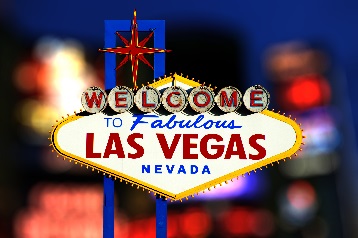 As more events get scheduled in May we’ll be periodically updating this list, so check back often and start planning your stay!Las Vegas DestinationsLas Vegas DestinationsLas Vegas Destinations1Chihuly Gallery at CityCenterhttps://www.vegas.com/attractions/on-the-strip/citycenter-gallery/top2National Atomic Testing Museum755 E Flamingo Road, Las Vegashttp://www.nationalatomictestingmuseum.org/3Smith Center for the Performing Arts361 Symphony Park Avenue, Las Vegashttp://www.thesmithcenter.com/4Jim Rogers Classic Car Museum Auction is 2/27-28/2015https://www.mecum.com/featured-lots.cfm?auctionID=RC02155Mob Museum300 Stewart Avenue, Las Vegashttp://themobmuseum.org/ 6High Roller3545 S Las Vegas Blvd, Las Vegaswww.caesars.com/TheLINQ 7Pinball Museum1610 E Tropicana Ave, Las Vegas,www.pinballhall.org/ 8Mormon Settlement500 E Washington Ave, Las Vegasparks.nv.gov/parks/old-las-vegas-mormon-fort/ 9Ethel M & Botanical Cactus Gardens2 Cactus Garden Dr, Henderson NVhttps://www.ethelm.com/10Neon Museum770 N Las Vegas Blvd, Las Vegaswww.neonmuseum.org/ 11Red Rock Canyon National Conservation Areahttp://www.blm.gov/nv/st/en/fo/lvfo/blm_programs/blm_special_areas/red_rock_nca.html 12Conservatory & Botanical Gardens at Bellagiohttp://www.blm.gov/nv/st/en/fo/lvfo/blm_programs/blm_special_areas/red_rock_nca.html 13Shelby Car tour and museumhttp://www.shelby.com/?topic=museum&art=SHC 14Tanked – Tourshttp://www.acrylicaquariums.com/company_tours.html 15Wayne Newton Casa De Shenandoahhttp://www.casadeshenandoah.com/16The Liberace Foundation for Performing & Creative Artshttps://liberace.org17The Parkhttps://www.theparkvegas.com/en.html?icid=GMB_Hotel_ThePark18Axe Monkeyhhttp://axe-monkeys-indoor-axe throwing.business.site/19The Tipsy Robothttp://thetipsyrobot.com20Downtown Container ParkShops, Food, Showshttps://downtowncontainerpark.com21Siegfried and Roy’s Secret Garden & Dolphin Habitathttps://www.mirage.com/en/amenities/siegfried-roys-secret-garden-and-dolphin-habitat.html?icid=GMB_ToDo_SecretGardens22Town Square Las Vegashttp://www.mytownsquarelasvegas.com23Shark Reef at Mandalay Bayhttps://www.mandalaybay.com/en/entertainment/shark-reef-aquarium.html?icid=GMB_Entertainment_SharkReef24Freemont Street Experiencehttps://vegasexperience.com25Topgolf Las Vegashttps://topgolf.com/us/las-vegas/26Vegas Indoor Skydivinghttps://vegasindoorskydiving.com27Shark Reef Aquariumhttps://www.mandalaybay.com/en/entertainment/shark-reef-aquarium.html?icid=GMB_Entertainment_SharkReef28Titanic: The Artifact Exhibitionhttps://www.mgmresorts.com/en/things-to-do/luxor/titanic.html29Bodies…The Exhibitionhttps://www.mgmresorts.com/en/things-to-do/luxor/bodies-the-exhibition.html30Bellagio Gallery of Fine Artshttps://www.mgmresorts.com/en/things-to-do/bellagio/gallery-of-fine-art.htmlDay Trip or Less from Las VegasDay Trip or Less from Las VegasDay Trip or Less from Las Vegas1Solar FarmGrand Ivanpah Solar Plant South of Las Vegas2Atomic Tourismhttp://www.atomictourism.net/nevada-test-site/3Red Rocks National Conservation Areahttp://www.redrockcanyonlv.org/ 4Hoover Damhttp://www.usbr.gov/lc/hooverdam/ 5Tillman Bridgehttp://www.usbr.gov/lc/hooverdam/ 6Grand Canyon Skywalkhttp://www.nps.gov/grca/planyourvisit/skywalk.htm 7Valley of Firehttp://parks.nv.gov/parks/valley-of-fire8Bonnie Springs Ranchhttps://bonniesprings.com9Zion National Parkhttps://www.nps.gov/zion/index.htmDelicious RestaurantsDelicious RestaurantsDelicious Restaurants1Lotus of Siamwww.saipinchutima.com/ 2Giada’swww.thecromwell.com/giada.html 3Picassowww.bellagio.com/restaurants/picasso.aspx 4Michaels’www.southpointcasino.com/.../michaels 5Steak HouseVoted by critics as the best steak house in Las Vegas. Would not expect it in Circus Circus!http://www.circuscircus.com/dining/the_steakhouse.aspx 6MonAmi Gabihttp://www.monamigabi.com/menu/?loc=vegas7Otto’sGo on Saturday for Lasagna – only day they serve. Takes 12 hours to make. Best you will ever have.http://lasvegas.ottopizzeria.com/ 8Orchard GardensBest dim sum in Las Vegaswww.orchidsgardenrestaurant.com/ 9Bouchon at the VenetianBest Sunday brunch in Las Vegashttp://www.venetian.com/restaurants/signature/bouchon.html 10BuffetsCaesar’s Palace11Pot LiquorBest ribs in Las Vegas (Local Restaurant)http://potliquorcas.com/ 12Culinary DropoutIn Hard Rock Hotel & Casinohttp://www.culinarydropout.com/location/las-vegas/ 13Bobby’s Burger PalaceBobby Flay’s burger place – great burgershttp://bobbysburgerpalace.com/ 14Hofbrauhaus Las Vegashttp://www.hofbrauhauslasvegas.com15Lake Mead Dinner Cruisehttp://www.lakemeadcruises.comCasino ShopsCasino ShopsCasino Shops1The shops at Crystals at CityCenterhttp://www.simon.com/mall/the-shops-at-crystals2Bellagio Gardenshttps://www.bellagio.com/en/entertainment/conservatory-botanical-garden.html?icid=GMB_Entertainment_Conservatory3Bellagio Chocolate Shoppehttps://www.bellagio.com/en/restaurants/jean-philippe.html?icid=GMB_Restaurants_JeanPhillipe4Caesar’s Palace Forum Shopshttp://www.simon.com/mall/the-forum-shops-at-caesars-palace5Toy Shackhttp://www.worldfamoustoyshack.com6The Grand Canal Shoppes at the Venetianhttps://www.grandcanalshoppes.com/en.html7Via Bellagiohttp://www.bestofvegas.com/bestof/Best-Shopping/ViaBellagio/8Fashion Showhttps://www.thefashionshow.com/en.html9The Forum Shops at Ceasarshttp://www.simon.com/mall/the-forum-shops-at-caesars-palaceWatching for the Best Shows in MayWatching for the Best Shows in MayWatching for the Best Shows in May1Jennifer Lopezhttp://theaxisatplanethollywood.tickets.expert/performers/jennifer-lopez?gclid=EAIaIQobChMI7cmwnIzG1gIVS5J-Ch3Z0QpuEAAYASAAEgIxnfD_BwE2Las Vegas Car Starshttp://lasvegascarstars.com3Chris Angelhttps://crissangel.com4Terry Fatorhttp://terryfator.com5Pen & Tellerhttp://www.pennandteller.com/wordpress/6Absinthehttp://www.absinthevegas.com7Zombie Burlesquehttps://www.zombieburlesqueshow.com8David Copperfieldhttp://www.davidcopperfield.com/html/9The Beatles LOVE Cirque Du Soleilhttps://www.mirage.com/en/entertainment/the-beatles-love.html10Paranormal –The Mind Reading Magic Showhttps://www.vegas.com/shows/hypnosis/paranormal-frederic-da-silva/index_v1.html?gclid=EAIaIQobChMInovCmfjU1gIVkJx-Ch1P4g70EAAYASAAEgKG6PD_BwE